Teil 1: Technischer und Sozialer ArbeitsschutzEs gibt den Technischen Arbeitsschutz und den Sozialen Arbeitsschutz.Der Technische Arbeitsschutz soll durch zahlreiche Vorschriften die Gefahren am Arbeitsplatz und im Betrieb bekämpfen. Der Technische Arbeitsschutz beinhaltet also hauptsächlich Vorschriften, die mit Gegenständen und Räumen zu tun haben. Arbeitsschutzmaßnahmen des technischen Arbeitsschutzes sind zum Beispiel die Vorschriften zum Lärmschutz.Der Soziale Arbeitsschutz soll durch zahlreiche Vorschriften vor Belastungen, Krankheiten und Überforderungen schützen. Das sind zum Beispiel Vorschriften zu Arbeitszeit und Urlaub. Der Soziale Arbeitsschutz beinhaltet also Vorschriften für besonders gefährdete und schützenswerte Menschen. Hierzu gehören zum Beispiel die Vorschriften für Schwerbehinderte.Schreiben Sie bitte jeweils „Richtig“ oder „Falsch“ hinter die nachfolgenden Aussagen.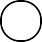 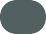 Der Soziale Arbeitsschutz soll Menschen schützen, die besonders gefährdet sind.Der Soziale Arbeitsschutz beinhaltet Vorschriften zur Sicherheit in Räumen oder Einrichtungen des Betriebs.Der Technische Arbeitsschutz sol vor Gefahren bei der Arbeit schützen, wie zum Beispiel bei der Arbeit mit Maschinen.Der Technische Arbeitsschutz schützt bestimmte gefährdete Arbeitnehmer vor zu hohen Belastungen bei der Arbeit.Der Soziale Arbeitsschutz dient dem Schutz besonders gefährdeter Menschen auf der Arbeit, zum Beispiel Schwerbehinderter.Der Technische Arbeitsschutz regelt Schutzmaßnahmen in Arbeitsräumen.Bitte setzen Sie die richtigen Wörter ein. Eine Auswahl der Wörter ﬁnden Sie unter dem Lückentext.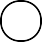 Es gibt den Technischen Arbeitsschutz und den.Der Technische Arbeitsschutz soll durch zahlreiche Vorschriften diebekämpfen. Der Technische Arbeitsschutz beinhaltet also hauptsächlich Vorschriften, die mit	zu tun haben.Arbeitsschutzmaßnahmen des technischen Arbeitsschutzes sind zum Beispiel die Vorschriften zum	.Der Soziale Arbeitsschutz soll durch zahlreiche Vorschriften vor Belastungen,schützen. Das sind zum Beispiel Vorschriften zu Arbeitszeit und	. Der Soziale Arbeitsschutz beinhaltet also Vorschriften für besonders.Hierzu gehören zum Beispiel die Vorschriften für	. Gefahren am Arbeitsplatz und im Betrieb, Sozialen Arbeitsschutz, Lärmschutz, Krankheiten und Überforderungen, Gegenständen und Räumen, Schwerbehinderte, gefährdete und schützenswerte Menschen, Urlaub Vertrauensverhältnis, zusammen zu arbeitenTeil 2: Arbeitsstättenverordnung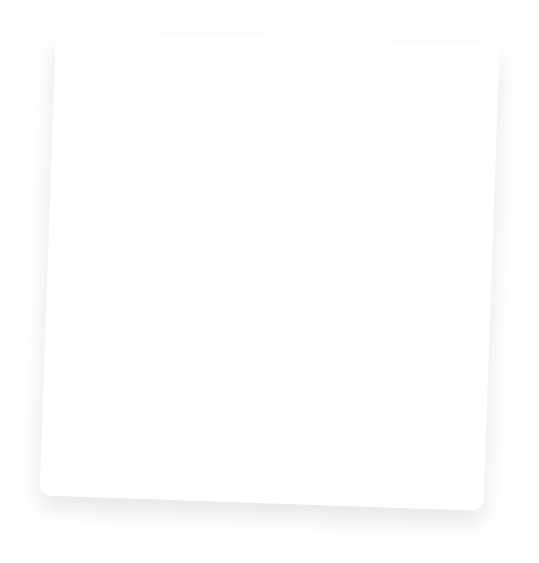 Die Arbeitsstättenverordnung enthält Vorschriften zu Arbeitsräumen. Hierzu gehörenVorgaben zu Temperaturen, Beleuchtung und Lärmschutz Schutz vor schädlichen Dämpfen und Staub Mindestanforderungen an sanitäre Anlagen wie Toiletten und UmkleideräumeDie Einrichtung und Kennzeichnung von NotausgängenBitte ordnen Sie die Beispiele den fehlenden Schutzmaßnahmen zu.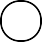 Im Chemieraum wurde die Sicherheitsanlageabgeschaltet. 1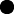 Die Belegschaft der Malerﬁrma Kismet muss sich inder Kantine umziehen. 2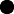 Bei der Notfallübung ﬁndet Sven aufgrund fehlender Beschilderung den Notausgang nicht. 3In der Firma Schnauf gibt es nur Toiletten fürMänner. 4Das Büro von Carina hat dünne Wände und liegt direkt neben dem Maschinenraum der Firma. 5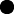 Das Büro von Sonja liegt auf der Südseite und hatkeine Vorhänge an den Fenstern. 6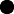 Fehlende sanitäre AnlagenTemperaturschutz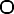 Schutz vor schädlichen DämpfenLärmschutz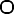 Fehlende UmkleideräumeKennzeichnung von NotausgängenFinden Sie acht Begriﬀe, die mit Gefahren und Deﬁziten in Räumen verbunden sind. Die Begriﬀe stehen auch im Text zur Arbeitsstättenverordnung.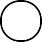 Bitte ﬁnden Sie das Lösungswort, indem Sie die Wörter im Kreuzworträtsel ermitteln..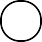 Eine BelastungSollte es für Männer und für Frauen geben. Belastet die LuftBenötigt man Zuhause und im BetriebSollte man nicht einatmen, wenn sie giftig sind. Ist wichtig, wenn es brennt.Damit man gut sehen kann.Wenn das nicht stimmt, kann es zu Kreislaufproblemen kommen.Teil 3: ArbeitssicherheitsgesetzDas Arbeitssicherheitsgesetz schreibt die Einstellung vonBetriebsärzten und Sicherheitsfachkräften vor.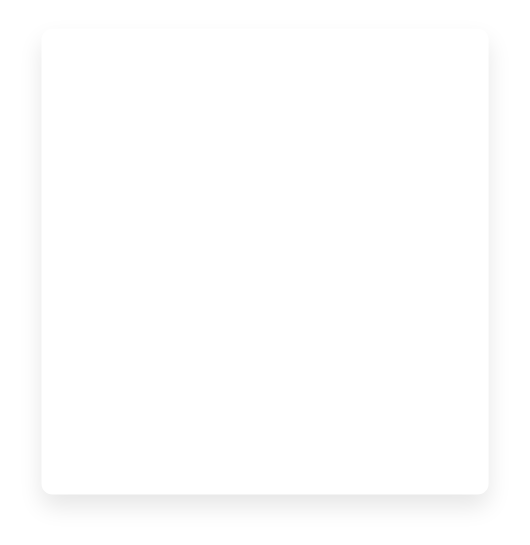 Die Sicherheitsfachkräfte kümmern sich in den Betrieben um dieEinhaltung von Sicherheits- und Gesundheitsvorschriften. Hierzu gehört zum Beispiel die Beschilderung der Notausgänge.Die Betriebsärzte sind Ansprechpartner für Belastungen, Beschwerden und Krankheiten zuständig, die durch die Arbeit entstehen. Hierzu gehören zum Beispiel Hörschäden bei der Arbeit an Maschinen. Größere Betriebe müssen eigene Betriebsärzte und Sicherheitsfachkräfte haben.Bitte füllen Sie die Lücken aus: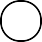 Beim Arbeitssicherheits-gesetz geht es um Zuständigkeiten von Personen!Das Arbeitssicherheitsgesetz schreibt die Einstellung von	und Sicherheitsfachkräften vor.Die Sicherheitsfachkräfte kümmern sich in den Betrieben um die.Hierzu gehört zum Beispiel die.Die Betriebsärzte sind Ansprechpartner fürzuständig, die durch die Arbeit entstehen. Hierzu gehören zum Beispielbei der Arbeit an Maschinen. Größere Betriebe müssen eigeneBetriebsärzte und	haben.Bitte ordnen Sie die Begriﬀe und Bausteine der zuständigen Personengruppe in der Tabelle zu :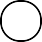 EInhaltung von SicherheitsvorschriftenBeschilderung der NotausgängeGesundheitliche Probleme durch die ArbeitHörschädenAllegienLärmschutzTeil 4: ProduktsicherheitsgesetzDas Produktsicherheitsgesetz regelt Anforderungen an Geräte, Maschinen und Erzeugnisse (Produkte).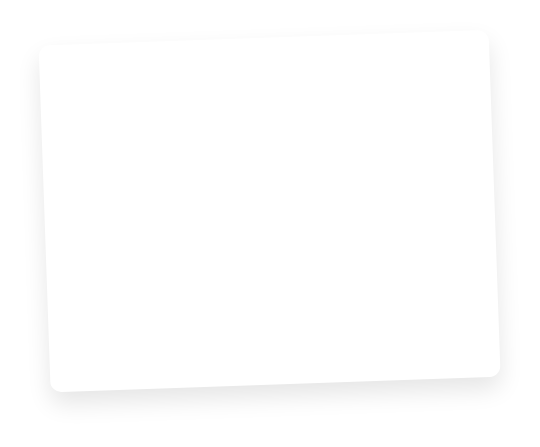 Produktionsgüter sind Gegenstände, mit denen man gewerblich arbeitet oder etwas herstellt. Hierzu gehören zum Beispiel Maschinen. Sie müssen bestimmte Sicherheitsvorgaben erfüllen, die im Produktsicherheitsgesetz festgelegt sind. Hierzu gehören zum Beispiel Schutzbleche am Sägeblatt bei Kreissägen.Konsumgüter sind Güter, die man privat benutzt oder verbraucht. Auch sie müssen bestimmte Sicherheitsvorgaben erfüllen. Ein Haartrockner kommt zum Beispiel nur auf den Markt, wenn er überprüft wurde. Er muss den geltenden Sicherheitsvorschriften entsprechen.Schreiben Sie jeweils „Richtig“ oder „Falsch“ hinter die Aussage.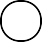 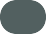 Produktionsgüter sind Güter, die man privat benutzt oder verbraucht. Produktionsgüter müssen bestimmten Sicherheitsvorgaben genügen. Konsumgüter müssen keinen Sicherheitsvorgaben genügen.Ein Fahrrad ist ein Produktionsgut.Eine Bohrmaschine im Betrieb ist ein Produktionsgut.Produktionsgüter müssen bestimmten Sicherheitsvorschriften genügen. Konsumgüter sind Güter, die man privat benutzt oder verbraucht.Teil  5:  UnfallverhütungsvorschriftenUnfallverhütungsvorschriften sollen vor Unfällen im Betrieb schützen. Zuständig sind die Berufsgenossenschaften und Gewerbeaufsichtsämter. Eine Unfallverhütungsvorschrift ist zum Beispiel das Tragen von Arbeitsschuhen.Unfallverhütungsvorschriften unterscheiden sich abhängig von den Gefahren in den jeweiligen Betrieben.Bitte setzen Sie die richtigen Wörter in die Lücken: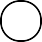 Unfallverhütungsvorschriften sollen vor	schützen. Zuständig sind die Berufsgenossenschaften und. Eine Unfallverhütungsvorschrift ist zumBeispiel das	.Unfallverhütungsvorschriften unterscheiden sichin den jeweiligen Betrieben.Schreiben Sie jeweils „Richtig“ oder „Falsch“ hinter die Aussage.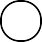 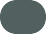 Unfallverhütungsvorschriften sollen vor Gefahren in der Freizeit schützen.Für die Unfallverhütungsvorschriften sind ausschließlich die Gewerbeaufsichtsämter zuständig.Unfallverhütungsvorschriften unterscheiden sich in den einzelnen Betrieben.Unfallverhütungsvorschriften sollen vor Gwefahren am Arbeitsplatz schützen.Eine Unfallverhütungsvorschrift ist zum Beispiel eine Bedienungsanleitung.Für die Unfallverhütungsvorschriften sind die Berufsgenossenschaften und die gewerbeaufsichtsämter zuständig.Teil 6: Zusammenfassende ÜbungenWelche Aussagen zum Technischen Arbeitsschutz sind richtig? (3/5)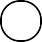 Der Technische Arbeitsschutz …regelt unter anderem die Arbeitszeit.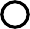 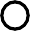 enthält soziale Schutzvorschriften für Schwerbehinderte. beinhaltet Vorschriften zu Räumen und Gegenständen. dient der Gefahrenabwehr am Arbeitsplatz.enthält Unfallverhütungsvorschriften.Welche Aussagen zum Sozialen Arbeitsschutz sind richtig? (3/5)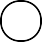 Der Soziale Arbeitsschutz …soll vor Belastungen und Überforderungen schützen.Soll vor Unfällen an Maschinen und Arbeitswerkzeugen schützen.enthält Arbeitsbedingungen für besonders gefährdete Menschengruppen. regelt zum Beispiel Arbeitszeiten und Kündigungsbedingungen.enthält Vorgaben zum Lärmschutz.In welcher der nachfolgenden Listen sind nur Gesetze und Verordnungen zum Technischen Arbeitsschutz enthalten? (1/5)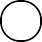 Kündigungsschutzgesetz, Arbeitsstättenverordnung, Unfallverhütungsvorschriften Produktsicherheitsgesetz, Arbeitssicherheitsgesetz, Schwerbehindertengesetz Produktsicherheitsgesetz, Unfallverhütungsvorschriften, Arbeitssicherheitsgesetz, Arbeitsstättenverordnung, Jugendschutzgesetz, Unfallverhütungsvorschriften Arbeitsstättenverordnung, Arbeitsschutzgesetz, ProduktsicherheitsgesetzFür welchen Bereich enthält die Arbeitsstättenverordnung Regelungen? (1/5) Gesundheitsvorsorge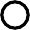 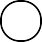 Sicherheit an Maschinen und Werkzeugen UnfallverhütungAufgaben der Sicherheitsfachkräfte Betriebliche RäumeWelche der nachfolgenden Vorschriften gehören zur Arbeitsstättenverordnung? (2/5) Tragen von Arbeitsschuhen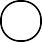 Schutz vor Dämpfen und Staub Einstellung von BetriebsärztenMindestanforderungen an sanitäre Einrichtungen Anbringen von UnfallverhütungsvorschriftenFür welchen Bereich enthält das Arbeitssicherheitsgesetz Regelungen? (2/5) Unfallschutz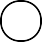 Anforderungen an Produkte und MaschinenEinstellung von Betriebsärzten Ausstattung von Räumen Aufgaben der SicherheitsfachkräfteWelche der nachfolgenden Vorschriften können zum Aufgabenbereich Arbeitssicherheitsgesetz gehören? (3/5)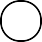 Schwangerschaftsberatung Rückenbeschwerden AllergienVorsorgeuntersuchungen bei Kindern VerletzungenWelche Angaben zu den Sicherheitsfachkräften sind richtig? (2/5)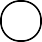 Die Sicherheitsfachkräfte …werden von Arbeitgebern und Arbeitnehmern gewählt. prüfen zum Beispiel die Beschilderung der Notausgänge sind Mitglieder im Betriebsrat.sind für Unfallverhütungsmaßnahmen zuständig.kümmern sich um die Einhaltung der Sicherheits- und GesundheitsvorschriftenFür welchen Bereich enthält das Produktsicherheitsgesetz Regelungen? (2/5) Betriebs- und Aufenthaltsräumen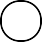 Sicherheit von Maschinen und WerkzeugenSicherheit von Erzeugnissen Einstellung von BetriebsärztenHaftung bei Verstößen gegen SicherheitsgesetzeWelche der nachfolgenden Vorschriften gehören zum Aufgabenbereich Produktsicherheitsgesetz? (3/5)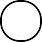 Sicherheitsvorgaben für eine Heckenschere TÜV-Prüfung einer Fräsmaschine Arbeitsplatzgestaltung von SchwerbehindertenQualität des Mundschutzes bei der Arbeit mit giftigen Stoﬀen Abgasüberprüfung der FirmenfahrzeugeWelche beiden Einrichtungen sind für die Unfallverhütungsvorschriften zuständig? (2/5) Handwerkskammern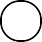 InnungenBerufsgenossenschaften Gewerkschaften GewerbeaufsichtsämterWelche der nachfolgenden Aufgaben sind Aufgaben der Berufsgenossenschaften? (2/5)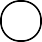 Kontrolle der Betriebe bei der Einhaltung der Unfallverhütungsvorschriften Verfassen und Ändern von UnfallverhütungsvorschriftenVerfassen von Anleitungen zur sicheren Nutzung von Werkzeugen und Maschinen Auswahl der Betriebsärzte und SicherheitsfachkräfteVerfassen von Vorschriften der ArbeitsraumgestaltungBei welchen der genannten Beispiele wurden die Unfallverhütungsvorschriften nicht eingehalten? (3/5)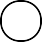 Herr Sommer kommt alkoholisiert zur Arbeit. Herr Stracke verkleinert die Kantine seiner Firma.Frau Zussel legt eine Verlängerungsschnur quer durch das gemeinsame Büro Herr Zuber lässt für drei Tage alle Feuerlöscher seiner Firma abbauen und kontrollieren. Sebastian macht auf dem Weg zur Arbeit einen Umweg, um einzukaufen.FQFBFTHUMKLEIDERAUMYADGEÄÖBPHCGUMLMEMEIQANOLCHZYSCHULEIGAUTOAOZEIUBUKRNOICBXBÄVVSTAUBKJGJVJTOILETTENIAACYZUUAEHÖNXJBPGOZLUXHSVLMÄPFERDKÖXNZDHSGTCIXOMHÄHWCZIPUHÄTGTUDKLÄRMSCHUTZNMIMJANNQVFMEVLNAMQSLMGPJNDGXPYQGYXLUPITAEXFÄGDPCTEMPERATURAJROESicherheitsfachkräfteBetriebsärzte